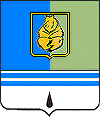 ПОСТАНОВЛЕНИЕАДМИНИСТРАЦИИ ГОРОДА КОГАЛЫМАХанты-Мансийского автономного округа – ЮгрыОт «_31_»_ марта _ 2014  г.				                             № 634О внесении изменений и дополненийв постановление Администрациигорода Когалыма от 11.10.2013 №2908В соответствии с Бюджетным кодексом Российской Федерации, статьёй 16 Федерального закона от 06.10.2003 №131-ФЗ «Об общих принципах организации местного самоуправления в Российской Федерации», решением Думы города Когалыма от 28.01.2014 №385-ГД «О внесении изменений в решение Думы города Когалыма от 15.11.2013 №353-ГД», постановлением Администрации города Когалыма от 26.08.2013 №2514 «О муниципальных и ведомственных целевых программах»:1. В приложение к постановлению Администрации города Когалыма              от 11.10.2013 №2908  «Об утверждении муниципальной программы «Развитие жилищно-коммунального комплекса и повышение энергетической эффективности  в городе Когалыме на 2014 – 2016 годы» (далее – Программа) внести следующие изменения и дополнения:1.1. В паспорте Программы:1.1.1. В строке «Целевые показатели муниципальной программы (показатели непосредственных результатов)» пункты 1, 2, 3, 4, 5, 6 считать пунктами 2, 3, 4, 5, 6, 7 соответственно.1.1.2. Строку «Целевые показатели муниципальной программы (показатели непосредственных результатов)» дополнить пунктом 1 следующего содержания:«1. Корректировка проектно-сметных документаций на реконструкцию КОС – 1 очередь (в том числе выполнение изыскательских работ)».1.1.3. В строке «Финансовое обеспечение муниципальной программы» слова «32575,00», «23232,60», «16908,40», «11258,00» заменить словами «33152,00», «23809,60», «17485,40», «11835,00» соответственно.1.1.4. В строке Ожидаемые результаты реализации  муниципальной программы (показатели конечных результатов)» пункты 1, 2, 3, 4, 5, 6 считать пунктами 2, 3, 4, 5, 6, 7 соответственно.1.1.5. Строку «Ожидаемые результаты реализации  муниципальной программы (показатели конечных результатов)» дополнить пунктом 1следующего содержания:«1. Реконструкция КОС – 1 очередь (ПИР) – 1 комплект».1.2. Абзац 2 раздела 3 Программы  дополнить пунктом 3 следующего содержания:«3. Мероприятие - реконструкция, расширение, модернизация и строительство объектов коммунального комплекса. Данное мероприятие предусматривается с целью оказания финансового содействия в модернизации жилищно-коммунального комплекса по обеспечению коммунальных услуг нормативного качества.». 1.3. Приложение 1 к Программе «Система показателей муниципальной Программы» изложить в редакции согласно приложению 1 к настоящему постановлению.1.4. Приложение 2 к Программе «Основные мероприятия муниципальной Программы» изложить в редакции согласно приложению 2 к настоящему постановлению.Пункт 1.1. и 1.3. постановления Администрации города Когалыма от 15.11.2013 №3287 «О внесении изменений и дополнения в постановление Администрации города Когалыма от 11.10.2013 №2908» признать утратившими силу.Отделу развития жилищно-коммунального хозяйства Администрации города Когалыма (Л.Г.Низамова) направить в юридическое управление Администрации города Когалыма текст постановления и приложения к нему, его реквизиты, сведения об источнике официального опубликования в порядке и в сроки, предусмотренные распоряжением Администрации города Когалыма от 19.06.2013 №149-р «О мерах по формированию регистра муниципальных правовых актов Ханты-Мансийского автономного округа - Югры» для дальнейшего направления в Управление государственной регистрации нормативных правовых актов Аппарата Губернатора Ханты-Мансийского автономного округа - Югры. Опубликовать настоящее постановление и приложения к нему в печатном издании и разместить на официальном сайте Администрации города Когалыма в сети Интернет (www.admkogalym.ru).Контроль за выполнением постановления возложить на заместителя главы Администрации города Когалыма Т.В.Новоселову.Глава Администрации города Когалыма                                      В.И.СтепураСогласовано:зам. главы Администрации г.Когалыма			Т.В.Новоселовапредседатель КФ					М.Г.Рыбачокначальник ЮУ                                           			И.А.Леонтьеваначальник УЭ				             		В.И.Кравецгл. спец. ОО ЮУ					Г.Х.Аккужиназам. директора МУ «УКС города Когалыма»		Г.А.Чемерисдиректор МКУ «УЖКХ города Когалыма»		А.А.МорозовПодготовлено:    начальник ОРЖКХ					Л.Г.Низамова  Разослать: КФ, УЭ, ЮУ, У по ИР,  ОРЖКХ, МКУ «УЖКХ города Когалыма», МКУ «УОДОМС», МБУ «Коммунспецавтотехника», МУ «УКС города Когалыма»,  газета, прокуратура, ООО «Ваш Консультант»Приложение 1к постановлению Администрации города Когалымаот 31.03.2014 №634Система показателей муниципальной Программы _____________________Приложение 2к постановлению Администрации города Когалымаот 31.03.2014 №634Основные мероприятия муниципальной программы*  Отдел развития жилищно-коммунального хозяйства Администрации города Когалыма** Муниципальное казенное учреждение «Управление жилищно-коммунального хозяйства города Когалыма»*** Муниципальное казенное учреждение «Управление капитального строительства города Когалыма»№п/пНаименование показателейрезультатовЕдиница измеренияБазовый показатель на начало реализации муниципальной программыЗначения показателей по годамЗначения показателей по годамЗначения показателей по годамЦелевое значение показателей на момент окончания действия муниципальной программы№п/пНаименование показателейрезультатовЕдиница измеренияБазовый показатель на начало реализации муниципальной программы201420152016Целевое значение показателей на момент окончания действия муниципальной программы12345678Показатели непосредственных результатов1Корректировка проектно-сметных документаций на реконструкцию КОС – 1 очередь (в том числе выполнение изыскательских работ)комплект-1--12Доля замены ветхих водопроводных и канализационных сетей не ниже 5% от общей протяженности сетей%45---3Доля замены сетей теплоснабжения не ниже 5% от общей протяженности сетей теплоснабжения%455554Обеспечение хранения материально-технических ресурсов и строительных материалов для оперативного устранения неисправностей и аварий на объектах ЖКХ города Когалыма%1001001001001005Доля отремонтированных площадей внутриквартальных территорий (придомовых территорий) и проездов не менее 7% от общей площади внутриквартальных территорий.%13,27,07,07,031,86 Разработка схемы водоснабжения, водоотведения и теплоснабжения в соответствии с требованиями, установленными Правительством Российской Федерации, 1ед.Ед.-1--17Исполнение отделом развития жилищно-коммунального хозяйства Администрации города Когалыма полномочий в сфере жилищно-коммунального комплекса, предусмотренные федеральным законодательством и нормативными правовыми актами Ханты-Мансийского автономного округа – Югры, органом местного самоуправления – отсутствие замечаний по выполнению задач и функций, возложенных на отдел %100100100100100Показатели конечных результатов1Реконструкция КОС – 1 очередьм.куб. в сутки15 000--22 50022 5002Протяженность  инженерных сетей теплоснабжения, нуждающихся в заменекм27,3522,2517,1512,0512,053Протяженность  инженерных сетей водоснабжения, нуждающихся в замене км2,432,43---4Обеспечение хранения материально-технических ресурсов и строительных материалов для оперативного устранения неисправностей и аварий на объектах ЖКХ города Когалыма%1001001001001005Площадь внутриквартальных территорий (придомовых территорий) и проездов, подлежащая ремонтутыс.кв.м210,515,015,015,0165,56Утверждение схемы водоснабжения, водоотведения в соответствии с требованиями, установленными Правительством Российской Федерации Ед.-1--17Исполнение отделом развития жилищно-коммунального хозяйства Администрации города Когалыма полномочий в сфере жилищно-коммунального комплекса, предусмотренные федеральным законодательством и нормативными правовыми актами Ханты-Мансийского автономного округа – Югры, органом местного самоуправления – отсутствие замечаний по выполнению задач и функций, возложенных на отдел Да/нетотсутствие замечаний по выполнению задач и функций, возложенных на отделотсутствие замечаний по выполнению задач и функций, возложенных на отделотсутствие замечаний по выполнению задач и функций, возложенных на отделотсутствие замечаний по выполнению задач и функций, возложенных на отделотсутствие замечаний по выполнению задач и функций, возложенных на отдел№п/пМероприятия программыОтветственный исполнитель/соисполнитель, учреждение, организацияСрок выполненияФинансовые затраты на реализацию,(тыс. руб.)Финансовые затраты на реализацию,(тыс. руб.)Финансовые затраты на реализацию,(тыс. руб.)Финансовые затраты на реализацию,(тыс. руб.)Источники финансирования№п/пМероприятия программыОтветственный исполнитель/соисполнитель, учреждение, организацияСрок выполнениявсегов том числев том числев том числеИсточники финансирования№п/пМероприятия программыОтветственный исполнитель/соисполнитель, учреждение, организацияСрок выполнениявсего...Источники финансирования123456789Цель 1. Повышение надежности и качества предоставления жилищно-коммунальных услуг населению города КогалымаЦель 1. Повышение надежности и качества предоставления жилищно-коммунальных услуг населению города КогалымаЦель 1. Повышение надежности и качества предоставления жилищно-коммунальных услуг населению города КогалымаЦель 1. Повышение надежности и качества предоставления жилищно-коммунальных услуг населению города КогалымаЦель 1. Повышение надежности и качества предоставления жилищно-коммунальных услуг населению города КогалымаЦель 1. Повышение надежности и качества предоставления жилищно-коммунальных услуг населению города КогалымаЦель 1. Повышение надежности и качества предоставления жилищно-коммунальных услуг населению города КогалымаЦель 1. Повышение надежности и качества предоставления жилищно-коммунальных услуг населению города КогалымаЦель 1. Повышение надежности и качества предоставления жилищно-коммунальных услуг населению города КогалымаПодпрограмма 1. «Создание условий для обеспечения качественными коммунальными услугами»Подпрограмма 1. «Создание условий для обеспечения качественными коммунальными услугами»Подпрограмма 1. «Создание условий для обеспечения качественными коммунальными услугами»Подпрограмма 1. «Создание условий для обеспечения качественными коммунальными услугами»Подпрограмма 1. «Создание условий для обеспечения качественными коммунальными услугами»Подпрограмма 1. «Создание условий для обеспечения качественными коммунальными услугами»Подпрограмма 1. «Создание условий для обеспечения качественными коммунальными услугами»Подпрограмма 1. «Создание условий для обеспечения качественными коммунальными услугами»Подпрограмма 1. «Создание условий для обеспечения качественными коммунальными услугами»Задача 1. Создать условия для обеспечения качественными коммунальными услугами. Задача 1. Создать условия для обеспечения качественными коммунальными услугами. Задача 1. Создать условия для обеспечения качественными коммунальными услугами. Задача 1. Создать условия для обеспечения качественными коммунальными услугами. Задача 1. Создать условия для обеспечения качественными коммунальными услугами. Задача 1. Создать условия для обеспечения качественными коммунальными услугами. Задача 1. Создать условия для обеспечения качественными коммунальными услугами. Задача 1. Создать условия для обеспечения качественными коммунальными услугами. Задача 1. Создать условия для обеспечения качественными коммунальными услугами. 1.Капитальный ремонт (с заменой) систем теплоснабжения, водоснабжения и водоотведения для подготовки к осенне-зимнему периодуОРЖКХ*/МКУ «УЖКХ города Когалыма»**2014-20162 650,50980,20863,90806,40Всего1.Капитальный ремонт (с заменой) систем теплоснабжения, водоснабжения и водоотведения для подготовки к осенне-зимнему периодуОРЖКХ*/МКУ «УЖКХ города Когалыма»**2014-20162 341,90755,20820,70766,00бюджет ХМАО-Югры1.Капитальный ремонт (с заменой) систем теплоснабжения, водоснабжения и водоотведения для подготовки к осенне-зимнему периодуОРЖКХ*/МКУ «УЖКХ города Когалыма»**2014-2016308,60225,0043,2040,40бюджет города Когалыма2.Обеспечение хранения материально-технических ресурсов и строительных материалов для оперативного устранения неисправностей и аварий на объектах ЖКХ города КогалымаОРЖКХ/МКУ «УЖКХ города Когалыма»2014-2016427,40135,60142,40149,40бюджет города Когалыма3.Реконструкция, расширение, модернизация и строительство объектов коммунального комплексаОРЖКХ/МУ «УКС города Когалыма» ***ОРЖКХ/МУ «УКС города Когалыма» ***2014-2016391,80391,80бюджет города КогалымаИтого по подразделу 12014-20163 469,701 507,61 006,30955,80ВсегоИтого по подразделу 12014-20162 341,90755,20820,70766,00бюджет ХМАО-ЮгрыИтого по подразделу 12014-20161 127,80752,4185,60189,80бюджет города КогалымаПодпрограмма 2. «Содействие проведению капитального ремонта многоквартирных домов»Подпрограмма 2. «Содействие проведению капитального ремонта многоквартирных домов»Подпрограмма 2. «Содействие проведению капитального ремонта многоквартирных домов»Подпрограмма 2. «Содействие проведению капитального ремонта многоквартирных домов»Подпрограмма 2. «Содействие проведению капитального ремонта многоквартирных домов»Подпрограмма 2. «Содействие проведению капитального ремонта многоквартирных домов»Подпрограмма 2. «Содействие проведению капитального ремонта многоквартирных домов»Подпрограмма 2. «Содействие проведению капитального ремонта многоквартирных домов»Подпрограмма 2. «Содействие проведению капитального ремонта многоквартирных домов»Подпрограмма 2. «Содействие проведению капитального ремонта многоквартирных домов»Задача 2. Проведение капитального ремонта многоквартирных домовЗадача 2. Проведение капитального ремонта многоквартирных домовЗадача 2. Проведение капитального ремонта многоквартирных домовЗадача 2. Проведение капитального ремонта многоквартирных домовЗадача 2. Проведение капитального ремонта многоквартирных домовЗадача 2. Проведение капитального ремонта многоквартирных домовЗадача 2. Проведение капитального ремонта многоквартирных домовЗадача 2. Проведение капитального ремонта многоквартирных домовЗадача 2. Проведение капитального ремонта многоквартирных домовЗадача 2. Проведение капитального ремонта многоквартирных домов1.Благоустройство дворовых территорий многоквартирных домов ОРЖКХ/ МКУ «УЖКХ города Когалыма»2014-20162014-20165 752,003 412,701 315,701 023,60Всего1.Благоустройство дворовых территорий многоквартирных домов ОРЖКХ/ МКУ «УЖКХ города Когалыма»2014-20162014-20162 871,00765,701 184,10921,20бюджет ХМАО-Югры1.Благоустройство дворовых территорий многоквартирных домов ОРЖКХ/ МКУ «УЖКХ города Когалыма»2014-20162014-20162 881,002 647,00131,60102,40бюджет города КогалымаИтого по подразделу 22014-20162014-20165 752,003 412,701 315,701 023,60ВсегоИтого по подразделу 22014-20162014-20162 871,00765,701 184,10921,20бюджет ХМАО-ЮгрыИтого по подразделу 22014-20162014-20162 881,002 647,00131,60102,40бюджет города КогалымаПодпрограмма 3. «Поддержка частных инвестиций в жилищно-коммунальном комплексе»Подпрограмма 3. «Поддержка частных инвестиций в жилищно-коммунальном комплексе»Подпрограмма 3. «Поддержка частных инвестиций в жилищно-коммунальном комплексе»Подпрограмма 3. «Поддержка частных инвестиций в жилищно-коммунальном комплексе»Подпрограмма 3. «Поддержка частных инвестиций в жилищно-коммунальном комплексе»Подпрограмма 3. «Поддержка частных инвестиций в жилищно-коммунальном комплексе»Подпрограмма 3. «Поддержка частных инвестиций в жилищно-коммунальном комплексе»Подпрограмма 3. «Поддержка частных инвестиций в жилищно-коммунальном комплексе»Подпрограмма 3. «Поддержка частных инвестиций в жилищно-коммунальном комплексе»Подпрограмма 3. «Поддержка частных инвестиций в жилищно-коммунальном комплексе»Задача 3.Привлечение долгосрочных частных инвестицийЗадача 3.Привлечение долгосрочных частных инвестицийЗадача 3.Привлечение долгосрочных частных инвестицийЗадача 3.Привлечение долгосрочных частных инвестицийЗадача 3.Привлечение долгосрочных частных инвестицийЗадача 3.Привлечение долгосрочных частных инвестицийЗадача 3.Привлечение долгосрочных частных инвестицийЗадача 3.Привлечение долгосрочных частных инвестицийЗадача 3.Привлечение долгосрочных частных инвестицийЗадача 3.Привлечение долгосрочных частных инвестиций1.Возмещение части затрат на уплату процентов по привлекаемым заемным средствамОРЖКХ/ МКУ «УЖКХ города Когалыма»2014-20162014-2016----бюджет ХМАО-ЮгрыИтого по подразделу 32014-20162014-2016----Подпрограмма 4. «Обеспечение реализации муниципальной программы»Подпрограмма 4. «Обеспечение реализации муниципальной программы»Подпрограмма 4. «Обеспечение реализации муниципальной программы»Подпрограмма 4. «Обеспечение реализации муниципальной программы»Подпрограмма 4. «Обеспечение реализации муниципальной программы»Подпрограмма 4. «Обеспечение реализации муниципальной программы»Подпрограмма 4. «Обеспечение реализации муниципальной программы»Подпрограмма 4. «Обеспечение реализации муниципальной программы»Подпрограмма 4. «Обеспечение реализации муниципальной программы»Задача 4. Обеспечить реализацию муниципальной программы Задача 4. Обеспечить реализацию муниципальной программы Задача 4. Обеспечить реализацию муниципальной программы Задача 4. Обеспечить реализацию муниципальной программы Задача 4. Обеспечить реализацию муниципальной программы Задача 4. Обеспечить реализацию муниципальной программы Задача 4. Обеспечить реализацию муниципальной программы Задача 4. Обеспечить реализацию муниципальной программы Задача 4. Обеспечить реализацию муниципальной программы 1.Обеспечение подготовки и утверждения схем водоснабжения и водоотведения города КогалымаОРЖКХ/ МКУ «УЖКХ города Когалыма»2014-20166 882,506 882,500,000,00Всего1.Обеспечение подготовки и утверждения схем водоснабжения и водоотведения города КогалымаОРЖКХ/ МКУ «УЖКХ города Когалыма»2014-20164 129,504 129,500,000,00бюджет ХМАО-Югры1.Обеспечение подготовки и утверждения схем водоснабжения и водоотведения города КогалымаОРЖКХ/ МКУ «УЖКХ города Когалыма»2014-20162 753,002 753,000,000,00бюджет города Когалыма2.Исполнение отделом развития жилищно-коммунального хозяйства Администрации города Когалыма полномочий в сфере жилищно-коммунального комплекса, предусмотренные федеральным законодательством и нормативными правовыми актами Ханты-Мансийского автономного округа – Югры, органом местного самоуправленияОРЖКХ2014-201617 047,805 682,605 682,605 682,60бюджет города КогалымаИтого по подразделу 4ОРЖКХ/ МКУ «УЖКХ города Когалыма»2014-201623 930,3012 565,105 682,605 682,60ВсегоИтого по подразделу 4ОРЖКХ/ МКУ «УЖКХ города Когалыма»2014-20164 129,504 129,500,000,00бюджет ХМАО-ЮгрыИтого по подразделу 4ОРЖКХ/ МКУ «УЖКХ города Когалыма»2014-201619 800,808 435,605 682,605 682,60бюджет города КогалымаИтого по разделу ОРЖКХ/ МКУ «УЖКХ города Когалыма»2014-201633 152,0017 485,408 004,607 662,00ВсегоИтого по разделу ОРЖКХ/ МКУ «УЖКХ города Когалыма»2014-20169 342,405 650,402 004,801 687,20бюджет ХМАО-ЮгрыИтого по разделу ОРЖКХ/ МКУ «УЖКХ города Когалыма»2014-201623 809,6011 835,005 999,805 974,80бюджет города Когалымав том числе:ответственный  исполнительОРЖКХ2014-201633 152,0017 485,408 004,607 662,00Всегов том числе:ответственный  исполнительОРЖКХ2014-20169 342,405 650,402 004,801 687,20бюджет ХМАО-Югрыв том числе:ответственный  исполнительОРЖКХ2014-201623 809,6011 835,005 999,805 974,80бюджет города Когалымасоисполнитель 1ОРЖКХ2014-201617 047,805 682,605 682,605 682,60бюджет города Когалымасоисполнитель 2МКУ «УЖКХ города Когалыма»2014-201615 712,411 411,002 322,001 979,40Всегосоисполнитель 2МКУ «УЖКХ города Когалыма»2014-20169 342,405 650,402 004,801 687,20бюджет ХМАО-Югрысоисполнитель 2МКУ «УЖКХ города Когалыма»2014-20166 370,005 760,60317,20292,20бюджет города Когалымасоисполнитель 3МУ «УКС города Когалыма»2014391,80391,80Всегосоисполнитель 3МУ «УКС города Когалыма»2014391,80391,80бюджет города Когалыма